扬州李宁体育园2017羽毛球公开赛报名表扬州李宁体育园2017羽毛球公开赛报名表扬州李宁体育园2017羽毛球公开赛报名表扬州李宁体育园2017羽毛球公开赛报名表参加比赛项目（请在适当的方格加上“√”，每人只限参加1项）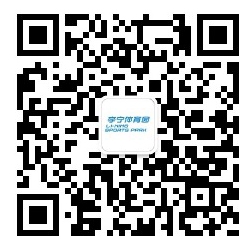 参加比赛项目（请在适当的方格加上“√”，每人只限参加1项）参加比赛项目（请在适当的方格加上“√”，每人只限参加1项）参加比赛项目（请在适当的方格加上“√”，每人只限参加1项）男单□      女单□      男双□      混双□男单□      女单□      男双□      混双□男单□      女单□      男双□      混双□男单□      女单□      男双□      混双□参赛人员信息（请以正楷书写，一张表填写名参赛人员信息)参赛人员信息（请以正楷书写，一张表填写名参赛人员信息)参赛人员信息（请以正楷书写，一张表填写名参赛人员信息)参赛人员信息（请以正楷书写，一张表填写名参赛人员信息)姓名性别联系电话年龄身份证号码QQ号码双打搭档姓名双打搭档身份证号声     明声     明声     明声     明    为进一步完善本次比赛赛事制度，规范管理。经2017年扬州李宁体育园第二届届羽毛球公开赛组委会研究决定，对运动员参赛保险、免责声明、两项事宜重申如下：比赛以友谊第一、比赛第二，互相交流，量力而行的原则。
（二）为确保比赛顺利进行，避免运动员因比赛所带来的意外伤害，所有参赛运动员需提供意外伤害事故保险，如无提供，请在下方本人签名，如在比赛中发生意外伤害，一切责任后果自负，与主办方无关。
（三）报名费用：50元/人（四）比赛所获任何奖项，其个人所得税由获奖个人承担。
    凡报名参加者均视为具有完全民事行为能力人，如在活动中发生人身损害后果，本着“尽力救助，风险自担”的原则，发起人将全力协助给予帮助，但是不承担赔偿责任，由受损害人依据法律规定和本领队声明依法解决。凡报名者均视为接受本声明。代他人报名的，被代报名参加者同样被视为接受本声明。    为进一步完善本次比赛赛事制度，规范管理。经2017年扬州李宁体育园第二届届羽毛球公开赛组委会研究决定，对运动员参赛保险、免责声明、两项事宜重申如下：比赛以友谊第一、比赛第二，互相交流，量力而行的原则。
（二）为确保比赛顺利进行，避免运动员因比赛所带来的意外伤害，所有参赛运动员需提供意外伤害事故保险，如无提供，请在下方本人签名，如在比赛中发生意外伤害，一切责任后果自负，与主办方无关。
（三）报名费用：50元/人（四）比赛所获任何奖项，其个人所得税由获奖个人承担。
    凡报名参加者均视为具有完全民事行为能力人，如在活动中发生人身损害后果，本着“尽力救助，风险自担”的原则，发起人将全力协助给予帮助，但是不承担赔偿责任，由受损害人依据法律规定和本领队声明依法解决。凡报名者均视为接受本声明。代他人报名的，被代报名参加者同样被视为接受本声明。    为进一步完善本次比赛赛事制度，规范管理。经2017年扬州李宁体育园第二届届羽毛球公开赛组委会研究决定，对运动员参赛保险、免责声明、两项事宜重申如下：比赛以友谊第一、比赛第二，互相交流，量力而行的原则。
（二）为确保比赛顺利进行，避免运动员因比赛所带来的意外伤害，所有参赛运动员需提供意外伤害事故保险，如无提供，请在下方本人签名，如在比赛中发生意外伤害，一切责任后果自负，与主办方无关。
（三）报名费用：50元/人（四）比赛所获任何奖项，其个人所得税由获奖个人承担。
    凡报名参加者均视为具有完全民事行为能力人，如在活动中发生人身损害后果，本着“尽力救助，风险自担”的原则，发起人将全力协助给予帮助，但是不承担赔偿责任，由受损害人依据法律规定和本领队声明依法解决。凡报名者均视为接受本声明。代他人报名的，被代报名参加者同样被视为接受本声明。    为进一步完善本次比赛赛事制度，规范管理。经2017年扬州李宁体育园第二届届羽毛球公开赛组委会研究决定，对运动员参赛保险、免责声明、两项事宜重申如下：比赛以友谊第一、比赛第二，互相交流，量力而行的原则。
（二）为确保比赛顺利进行，避免运动员因比赛所带来的意外伤害，所有参赛运动员需提供意外伤害事故保险，如无提供，请在下方本人签名，如在比赛中发生意外伤害，一切责任后果自负，与主办方无关。
（三）报名费用：50元/人（四）比赛所获任何奖项，其个人所得税由获奖个人承担。
    凡报名参加者均视为具有完全民事行为能力人，如在活动中发生人身损害后果，本着“尽力救助，风险自担”的原则，发起人将全力协助给予帮助，但是不承担赔偿责任，由受损害人依据法律规定和本领队声明依法解决。凡报名者均视为接受本声明。代他人报名的，被代报名参加者同样被视为接受本声明。本人阅读以上声明，自愿参赛。本人签名：                                                  日期：                  本人阅读以上声明，自愿参赛。本人签名：                                                  日期：                  本人阅读以上声明，自愿参赛。本人签名：                                                  日期：                  本人阅读以上声明，自愿参赛。本人签名：                                                  日期：                  